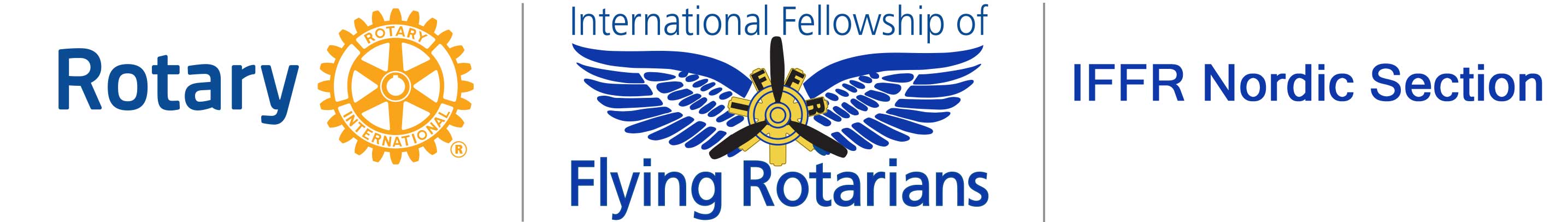 Membership Application FormFill in this form and send it as an email to member@iffr.netLast NameFirst NameNicknameSpouse or PartnerAddressState / ProvinceCityZip CodeCountryHome PhoneWork PhoneMobile PhoneE-mailRotary ClubYour ClassificationYour AirportAirport identifierTodays dateSignature